Муниципальное образование «Бирофельдское сельское поселение»Биробиджанского муниципального районаЕврейской автономной областиАДМИНИСТРАЦИЯ СЕЛЬСКОГО ПОСЕЛЕНИЯПОСТАНОВЛЕНИЕ27.12.2021                                                                                                             № 92с. БирофельдО внесении изменений в   Положение о проведении аттестации муниципальных служащих в администрации Бирофельдского сельского поселения, утвержденное постановлением администрации сельского поселения от 12.01.2012 № 5           В соответствии  с Федеральным законом  от 06.10.2003  № 131-ФЗ «Об общих принципах организации местного самоуправления в Российской Федерации», законом Еврейской автономной области от 20.07.2007 № 181-ОЗ «Об утверждении типового положения о проведении аттестации муниципальных служащих в муниципальном образовании»,  на основании Устава  муниципального образования «Бирофельдское сельское поселение» администрация сельского поселенияПОСТАНОВЛЯЕТ:Положение о проведении аттестации муниципальных служащихадминистрации Бирофельдского сельского поселения, утвержденное постановлением администрации сельского поселения от 12.01.2012 № 5  « Об утверждении Положения о проведении аттестации муниципальных служащих в администрации Бирофельдского сельского поселения и количественного и персонального состава аттестационной комиссии администрации Бирофельдского сельского поселения» изложить в новой редакции:«ПОЛОЖЕНИЕ о проведении аттестации муниципальных служащих в администрации Бирофельдского сельского поселения1. Общие положения1.1. Аттестация муниципальных служащих в администрации Бирофельдского сельского поселения (далее - администрация) в соответствии с законом ЕАО от 20.07.2007 № 181-ОЗ «Об утверждении типового положения о проведении аттестации муниципальных служащих в муниципальном образовании» проводится в целях определения их соответствия замещаемой должности муниципальной службы.1.2. Аттестации подлежат муниципальные служащие, замещающие  в администрации сельского поселения младшие, старшие, ведущие, главные и высшие должности муниципальной службы. Аттестация проводится один раз в три года.До истечения трех лет после проведения предыдущей аттестации может проводиться внеочередная аттестация.Внеочередная аттестация может проводиться:1) по решению представителя нанимателя после принятия в установленном порядке решения: 	а) о сокращении должностей муниципальной службы в органе местного самоуправления муниципального образованияб) об изменении условий оплаты труда муниципальных служащих.1.3.  Аттестации не подлежат муниципальные служащие:1.3.1.  замещающие должности муниципальной службы менее одного года;1.3.2.  достигшие возраста 60 лет;1.3.3. беременные женщины;1.3.4. находящиеся в отпуске по беременности и родам или в отпуске по уходу за ребенком до достижения им возраста трех лет. Аттестация указанных муниципальных служащих возможна не ранее чем через один год после выхода из отпуска;1.3.5. замещающие должности муниципальной службы на основании срочного трудового договора (контракта).2 . Организация проведения аттестации2.1. Для проведения аттестации муниципальных служащих главой администрации формируется аттестационная комиссия, утверждается график проведения аттестации. Кадровой службой составляются списки муниципальных служащих, подлежащих аттестации, готовятся необходимые документы для аттестационной комиссии.2.2.  Аттестационная комиссия состоит из председателя, заместителя председателя, секретаря и членов комиссии. В состав аттестационной комиссии включаются представители кадровой службы, подразделения, в котором муниципальный служащий, подлежащий аттестации, замещает должность муниципальной службы, могут включаться представители научных, образовательных и других организаций по вопросам, связанным с муниципальной службой, а также представители соответствующего профсоюзного органа при его наличии.Состав аттестационной комиссии формируется таким образом, чтобы была исключена возможность возникновения конфликтов интересов, которые могли бы повлиять на принимаемые аттестационной комиссией решения.2.3. График проведения аттестации доводится до сведения каждого аттестуемого муниципального служащего не менее чем за месяц до проведения аттестации.В графике указываются наименование структурного подразделения, в котором проводится аттестация, дата и время проведения аттестации, фамилии, имена, отчества и должности аттестуемых муниципальных служащих, а также дата представления в аттестационную комиссию необходимых документов с указанием ответственных за подготовку материалов должностных лиц.2.4. В аттестационную комиссию не позднее, чем за две недели  до начала аттестации представляется отзыв непосредственного руководителя на муниципального служащего, составленный по установленной форме (приложение 1).При последующих аттестациях в аттестационную комиссию предоставляются отзыв о муниципальном служащем и его аттестационный лист с данными предыдущей аттестации. 2.5. Кадровая служба не менее чем за неделю до начала аттестации должен ознакомить муниципального служащего под подпись с предоставленным отзывом о его служебной деятельности. Аттестуемый вправе представить в аттестационную комиссию дополнительные сведения о служебной деятельности за предшествующий период, а также заявление о своем несогласии с представленным отзывом.3. Проведение аттестации3.1. Аттестация проводится в присутствии аттестуемого муниципального служащего, а при необходимости и его непосредственного руководителя.В случае неявки муниципального служащего на заседание аттестационной комиссии без уважительной причины или отказа его от аттестации муниципальный служащий привлекается к дисциплинарной ответственности в соответствии с трудовым законодательством, а аттестация переносится на более поздний срок.Аттестационная комиссия рассматривает представленные документы, заслушивает аттестуемого, а в случае необходимости - непосредственного руководителя о служебной деятельности подчиненного.3.2. Аттестационная комиссия вправе перенести аттестацию муниципального служащего на очередное заседание комиссии, если при изучении представленного материала и сообщения муниципального служащего возникнут сомнения в объективности отзыва о его служебной деятельности.3.3. Обсуждение профессиональных и личностных качеств муниципального служащего проводится в рамках его должностных обязанностей и полномочий.Оценка служебной деятельности муниципального служащего основывается на его соответствии квалификационным требованиям по замещаемой должности муниципальной службы, определении его участия в решении поставленных перед структурным подразделением задач, сложности выполняемой им работы, ее результативности. При этом должны учитываться профессиональные знания, опыт работы, дополнительное профессиональное образование, организаторские способности муниципального служащего.3.4. Заседание аттестационной комиссии считается правомочным, если на нем присутствует не менее двух третей ее членов.Решение об оценке профессиональных и личностных качеств муниципального служащего, а также рекомендации аттестационной комиссии принимаются в отсутствие аттестуемого и его непосредственного руководителя открытым голосованием простым большинством присутствующих на заседании членов аттестационной комиссии. При равенстве голосов муниципальный служащий признается соответствующим замещаемой  должности.Проходящий аттестацию муниципальный служащий, являющийся членом аттестационной комиссии, в голосовании не участвует.3.5. По результатам аттестации аттестационная комиссия принимает в отношении муниципального служащего одно из следующих решений:соответствует замещаемой должности;не соответствует замещаемой должности.Аттестационная комиссия, кроме того, может внести на рассмотрение главы сельского поселения  рекомендации:о поощрении отдельных муниципальных служащих за достигнутые ими успехи в работе;о повышении муниципального служащего в должности;о направлении  отдельных  муниципальных служащих для получения дополнительного  профессионального образования;об улучшении деятельности аттестуемых муниципальных служащих.Результаты аттестации сообщаются аттестованным муниципальным служащим непосредственно после подведения итогов голосования.3.6. Решение аттестационной комиссии заносится в аттестационный лист муниципального служащего (приложение 2). Аттестационный лист подписывается председателем, заместителем председателя, секретарем и членами аттестационной комиссии, присутствующими на заседании и принявшими участие в голосовании. С аттестационным листом муниципальный служащий знакомится под подпись.Аттестационный лист муниципального служащего, прошедшего аттестацию, и отзыв на него хранятся в личном деле муниципального служащего.В случае несогласия с выводами аттестационной комиссии муниципальный служащий вправе обратиться с мотивированным заявлением к главе администрации, сформировавшему данную аттестационную комиссию.3.7. Материалы аттестации муниципального служащего представляются главе администрации сельского поселения не позднее чем через 7 дней после ее проведения.Глава администрации сельского поселения с учетом результатов аттестации принимает решение о поощрении отдельных муниципальных служащих за достигнутые ими успехи в работе или в срок не более одного месяца со дня аттестации о понижении муниципального служащего в должности с его согласия. Решение оформляется правовым актом руководителя органа местного самоуправления.3.8. Муниципальный служащий в случае признания его несоответствующим замещаемой должности в срок не более одного месяца со дня аттестации с его согласия понижается в должности либо переводится при наличии вакансии на другую должность  муниципальной службы.В случае несогласия муниципального служащего с понижением  в должности или невозможности перевода  с его согласия на другую должность муниципальной службы глава администрации может в срок не более одного месяца со дня аттестации уволить его с муниципальной службы в связи с несоответствием замещаемой должности вследствие недостаточной квалификации, подтвержденной результатами аттестации.По истечении указанного срока  увольнение муниципального служащего или понижение его в должности по результатам данной аттестации не допускается»Приложение 1к  положению о проведении аттестациимуниципальных служащих в администрацииБирофельдского сельского поселенияОТЗЫВ НЕПОСРЕДСТВЕННОГО РУКОВОДИТЕЛЯ 
___________________________________________________________________________                      (Ф.И.О. руководителя, должность)___________________________________________________________________________(Ф.И.О. аттестуемого, замещаемая  должность на момент проведения аттестации и дата назначения на должность)
Знаю аттестуемого                лет, как __________________________________________________________________________,________________________ лет аттестуемый работает под моим непосредственным руководством.1. Профессиональные знания и опыт аттестуемого __________________________________________________________________________________________________________________________________________________________________________________2. Деловые качества аттестуемого как муниципального служащего ___________________________________________________________________________________________________________________________________________________________________3. Стиль и метод работы аттестуемого _________________________________________________________________________________________________________________4. Личные качества аттестуемого ______________________________________________________________________________________________________________________5. Дополнительное профессиональное образование ____________________________6.  Перечень   основных   вопросов,  в  решении  которых  принимал  участие аттестуемый _____________________________________________________________________________________________________________________________________________________________________________________________________________________7. Результативность работы ______________________________________________________________________________________________________________________________________________________________________________________________________8. Возможность профессионального и служебного продвижения _______________________________________________________________________________________________________________________________________________________________________9. Замечания и пожелания аттестуемому ________________________________________________________________________________________________________________10. Вывод непосредственного руководителя _____________________________________________________________________________________________________________(соответствует замещаемой должности, соответствует замещаемой должности при условии ..........., не соответствует замещаемой должности)Руководитель аттестуемого _________________________________________________                                        (Ф.И.О. руководителя)Подпись ___________________________________________________________________Дата заполнения ___________________________________________________________Подпись аттестуемого ______________________________________________________
                                                                                                               Приложение 2к положению о проведении аттестации муниципальных служащих в администрации Бирофельдского сельского поселения 
АТТЕСТАЦИОННЫЙ ЛИСТ МУНИЦИПАЛЬНОГО СЛУЖАЩЕГО 
1. Фамилия, имя, отчество _________________________________________________2. Год рождения ___________________________________________________________3.  Сведения  об  образовании, дополнительном профессиональном  образовании ___________________________________________________________________________(когда  и  какую  образовательную  организацию  закончил,  специальность  и квалификация   по   образованию   (направление   подготовки),   документ  о дополнительном профессиональном образовании, ученая степень, ученое звание,дата присвоения)4.   Замещаемая   должность   на  момент   аттестации   и  дата  назначения (утверждения) на эту должность _______________________________________________________________________________________________________________________5. Общий трудовой стаж (в том числе стаж муниципальной службы) _______________________________________________________________________________________6. Вопросы к муниципальному служащему и краткие ответы на них ________________________________________________________________________________________7.  Замечания  и предложения, высказанные аттестационной комиссией____________________________________________________________________________________8.  Замечания  и  предложения,  высказанные муниципальным служащим____________________________________________________________________________________9.   Краткая    оценка    выполнения  муниципальным  служащим  рекомендаций предыдущей аттестации _____________________________________________________                          (выполнены, выполнены частично, не выполнены)10. Решение аттестационной комиссии __________________________________________________________________________________________________________________          (соответствует замещаемой должности, не соответствует                           замещаемой должности)11. Количественный состав аттестационной комиссии _________________________
На заседании присутствовало ______ членов аттестационной комиссии Количество голосов "за" ________, "против" ________12.  Рекомендации аттестационной комиссии (с указанием мотивов,  по которым они даются) __________________________________________________________________________________________________________________________________________13. Примечание ____________________________________________________________
Председатель комиссии __________________________________________________________________Заместитель председателя комиссии _________________________________________Секретарь комиссии ________________________________________________________Члены комиссии ____________________________________________________________Дата проведения аттестации ________________________________________________С аттестационным листом ознакомился ______________________________________                                                                         (подпись муниципального служащего)     (место для печати)Признать утратившим силу постановление администрации сельскогопоселения от 25.05.2021 № 54 «О внесении изменений в состав комиссии утвержденной постановлением от 12.01.2012 № 5 «Об утверждении Положения о проведении аттестации муниципальных служащих в администрации Бирофельдского сельского поселения и количественного и персонального состава аттестационной комиссии администрации Бирофельдского сельского поселения»Утвердить прилагаемый состав аттестационной комиссииадминистрации Бирофельдского сельского поселения.4. Настоящее постановление опубликовать в Информационном бюллетене Бирофельдского сельского поселения Биробиджанского муниципального района.5. Настоящее постановление вступает в силу после дня его официального опубликования.Заместитель главы администрации                                                            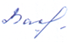 сельского поселения                                                                                  Т.А. Васильева                                                                    УТВЕРЖДЕН                                                                              Постановлением администрации                                                                   сельского поселения  от 27.12.2021 № 92Состав аттестационной комиссииадминистрации Бирофельдского сельского поселения.Васильева Т.А. - заместитель главы администрации сельского поселения, председатель комиссии;Козулина С.В.. – ведущий специалист 2 разряда, главный бухгалтер администрации сельского поселения, заместитель председателя комиссии;Кунакбаева О.Е. – инспектор военно-учетного стола администрации сельского поселения, секретарь.Члены комиссии: 1. Варакина С.В.. – ведущий специалист 2 разряда администрации сельского поселения;2.  Еременко Н.В.– заместитель председателя Собрания депутатов муниципального образования «Бирофельдское сельское поселение».